«Независимая оценка пожарного риска» 

На пути развития бизнеса Техническим регламентом (Федеральный закон Российской Федерации от 22.07.2008 № 123-ФЗ «Технический регламент о требованиях пожарной безопасности»), введена новая форма подтверждения - независимая оценка пожарного риска – аудит безопасности. 
В соответствии со статьей 6 «Условия соответствия объекта защиты требованиям пожарной безопасности» Федерального закона от 22 июля 2008 г. № 123-ФЗ «Технический регламент о требованиях пожарной безопасности» пожарная безопасность объекта защиты считается обеспеченной при выполнении одного из следующих условий: 
1. В полном объеме выполнены требования пожарной безопасности, установленные техническими регламентами, принятыми в соответствии с Федеральным законом «О техническом регулировании», и пожарный риск не превышает допустимых значений, установленных настоящим Федеральным законом. 
2. В полном объеме выполнены требования пожарной безопасности, установленные техническими регламентами, принятыми в соответствии с Федеральным законом «О техническом регулировании», и нормативными документами по пожарной безопасности. 
Собственникам объектов защиты предлагается действующим законодательством Российской Федерации право выбора следующих способов соответствия объектов защиты требованиям пожарной безопасности: 
Первый способ - традиционный, который заключается в осуществлении государственным пожарным надзором проверки объекта, выявлении технических нарушений требований пожарной безопасности, применении соответствующих санкций, выдаче предписаний. 
Второй способ подтверждения соответствия – независимая оценка пожарного риска или аудит пожарной безопасности (процедура, выполняемая аккредитованной в МЧС России организацией, по оценке соответствия объекта требованиям пожарной безопасности). Следует отметить, что оценка пожарного риска – это проведение соответствующих расчетов по специально утвержденным методикам, с помощью которых можно определить, соответствует или не соответствует риск тем значениям, которые установлены Техническим регламентом. 
Пожарный аудит проводится на основании договора, заключаемого между собственником или иным законным владельцем объекта защиты и экспертной организацией, осуществляющей деятельность в области оценки пожарного риска. 
Расчет пожарного риска могут осуществлять только аккредитованные при МЧС России экспертные организации. 
В случае установления соответствия объекта защиты требованиям пожарной безопасности, установленным федеральными законами о технических регламентах и нормативными документами по пожарной безопасности, путем независимой оценки пожарного риска, собственник получает Заключение о независимой оценке пожарного риска на срок не более 3 лет. 
Расчеты пожарного риска проводятся по Методикам, утвержденным МЧС России (для всех зданий, сооружений и пожарных отсеков различных классов функциональной пожарной опасности): 
Приказ МЧС России от 30 июня 2009 г. № 382 «Об утверждении методики определения расчетных величин пожарного риска в зданиях, сооружениях и строениях различных классов функциональной пожарной опасности»; 
Приказ МЧС России от 10 июля 2009 г. № 404 «Об утверждении методики определения расчетных величин пожарного риска на производственных объектах»). 
Проведение независимой оценки риска дает собственнику следующие преимущества: 
- при проведении пожарного аудита не применяются штрафные санкции за нарушение требований пожарной безопасности, как при проверках органами ГПН; 
- объект, на котором проведен пожарный аудит, не включается в план проверок ГПН в течение трех лет; 
- при внеплановых проверках составляется только акт о том, что на объекте проведен аудит; 
- разрабатываются мероприятия, компенсирующие отступления (нарушения) от действующих норм, что позволяет минимизировать затраты на обеспечение пожарной безопасности объекта; 
- на основании плана устранения выявленных нарушений определяются приоритетные направления финансирования; 
- снижаются страховые сборы при страховании объекта недвижимости от пожара и ответственности перед третьими лицами при пожаре. 

В соответствии с приказом Главного управления МЧС России по Орловской области от 30.11.2015 № 789 «О комиссии …» организована работа 
по аккредитации экспертных организаций в области оценки соответствия объектов защиты (продукции) установленным требованиям пожарной безопасности путем независимой оценки пожарного риска. 

«Порядок оформления заключения 
о независимой оценке пожарного риска» 
В заключении указываются: 
а) наименование и адрес экспертной организации; 
б) дата и номер договора, в соответствии с которым проведен пожарный аудит; 
в) реквизиты собственника; 
г) описание объекта защиты, в отношении которого проводился пожарный аудит; 
д) фамилии, имена и отчества лиц (должностных лиц), участвовавших в проведении независимой оценки пожарного риска; 
е) результаты проведения пожарного аудита, в том числе результаты выполнения работ, предусмотренных подпунктами «а» — «в» пункта 4 настоящих правил; 
ж) вывод о выполнении условий соответствия объекта защиты требованиям пожарной безопасности либо в случае их невыполнения — рекомендации о принятии мер для приведения величины расчетов по оценке пожарного риска к требуемым Техническим регламентом о пожарной безопасности. 
Заключение подписывается должностными лицами экспертной организации, утверждается руководителем и скрепляется печатью. 
В течение 5 рабочих дней после утверждения заключения экспертная организация направляет копию заключения в структурное подразделение территориального органа МЧС России, в сферу ведения которого входят вопросы организации и осуществления государственного пожарного надзора, или в территориальный отдел (отделение, инспекцию) этого структурного подразделения. 
Экспертная организация не может проводить пожарный аудит если: 
а) на этом объекте организацией выполнялись другие работы и (или) услуги в области пожарной безопасности; 
б) объект принадлежит ей на праве собственности или ином законном основании. 

По возникающим вопросам Вы можете обратиться и получить разъяснения в отделе государственного пожарного надзора, надзора в области гражданской обороны, защиты населения и территорий от чрезвычайных ситуаций управления надзорной деятельности и профилактической работы Главного управления МЧС России по Орловской области по адресу: г. Орел, ул. Сурена Шаумяна, д. 33, кабинет № 9, тел. 42-98-45.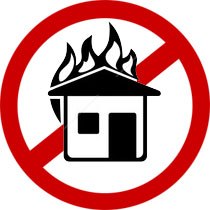 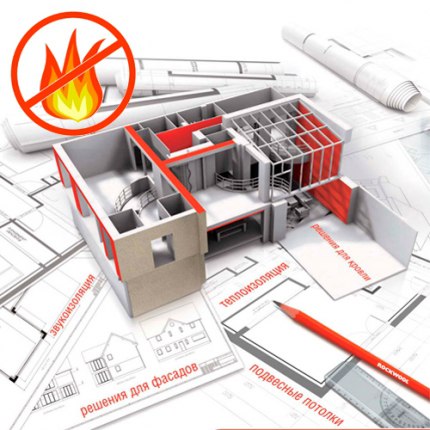 